Приложение №1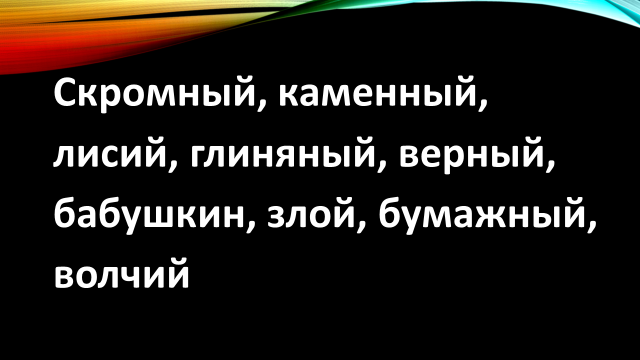 Приложение №2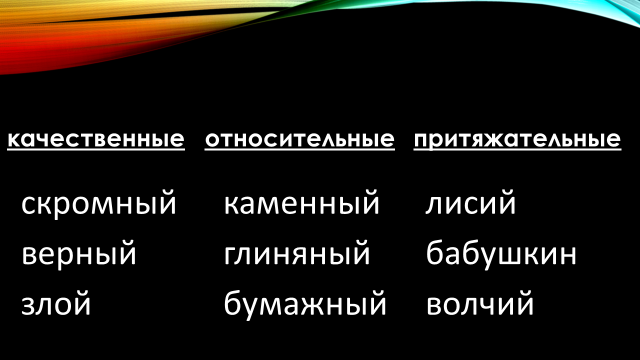 Приложение №3Приложение №4Приложение №5Приложение №6 (Записи в тетради учащихся)                                     Число.                              Классная работа.ая ое ый ые ая ое ый ые1) большой, синий, лунный2) весёлые, солёные, хрустальные3) грустный, полезных, жаркаяумный – умнее – умнейшийГрустный- грустнее-грустнейшийПолезный-полезнее – полезнейшийЖаркая- жарче – самая жаркаяУпражнение 2 с 111стройный, старая, скрипучая, большое, глубокое, толстый, широкая, синяя, тёмныйПриложение №7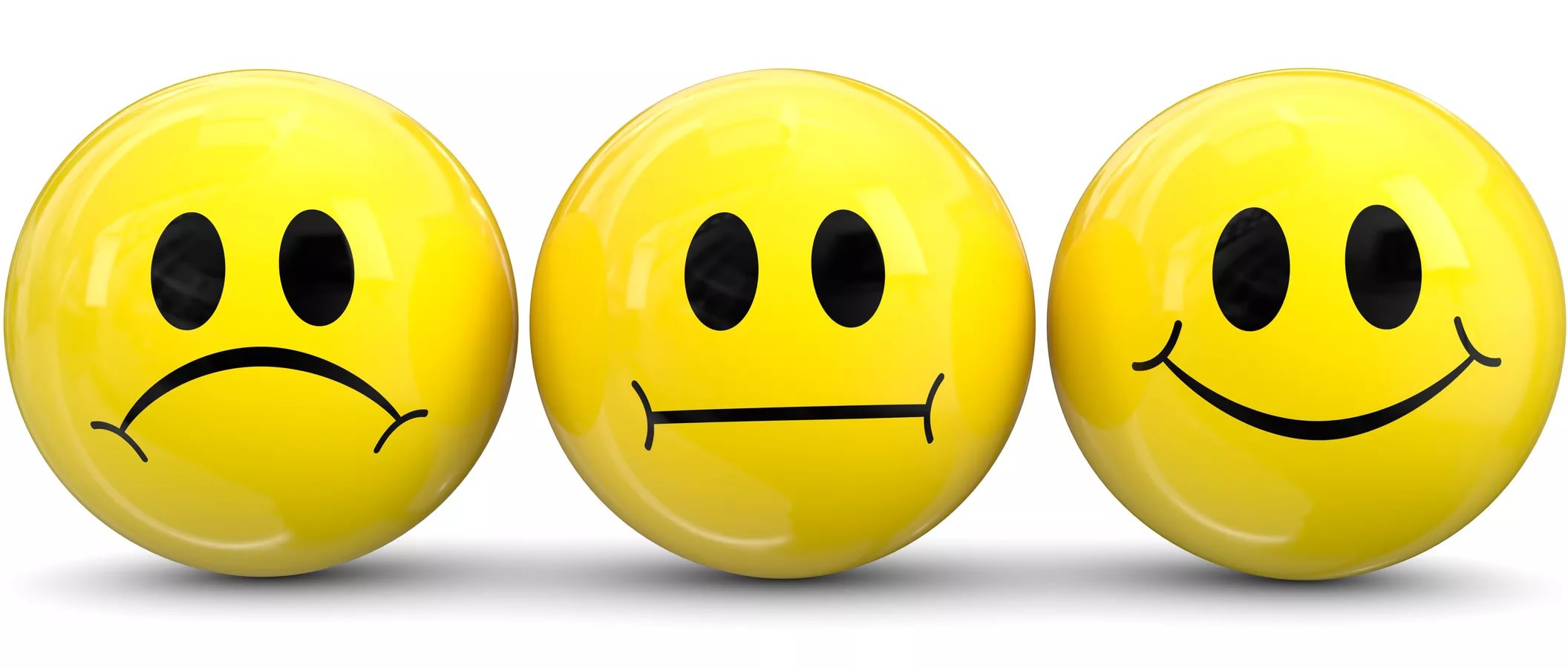 Разрядыимён прилагательных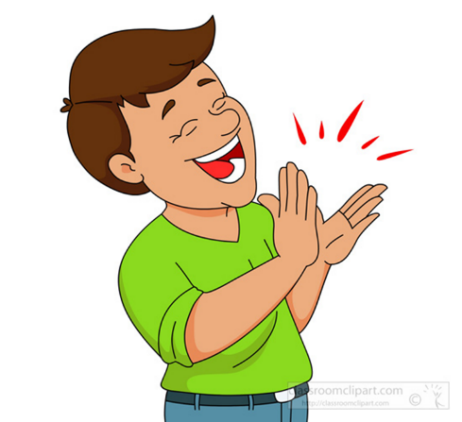 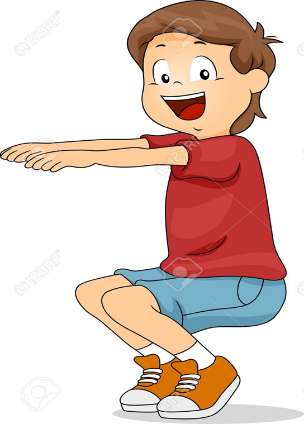 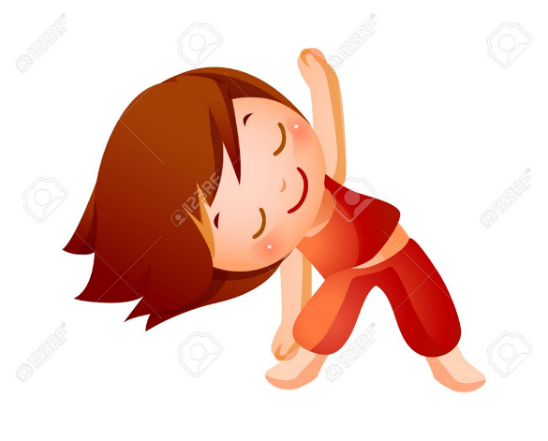 Рыбий, стеклянный, умный, заячий, кирпичный,весёлый, умнее, собачий, задорный.Качеств         Относит   Притяжскромный  верный                  злой                        каменный                 глиняный бумажный             лисийбабушкинволчий